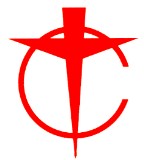 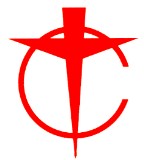 National Cursillo® Center • P.O. Box 799 • Jarrell, TX 76537 • 512-746-2020 • Fax 512-746-2030 • www.natl-cursillo.org FY 2024 Affiliation Fee Invoice FY 2024 Affiliation Fee Invoice  Lay Director: Phone No: Address: Email: Diocese/Archdiocese: Region: Language group: Amount: Check No: Affiliation fee received by October 31, 2023Affiliation fee received by October 31, 2023Affiliation fee received by October 31, 2023$400.00 Affiliation fee received November 1 – November 30, 2023Affiliation fee received November 1 – November 30, 2023Affiliation fee received November 1 – November 30, 2023$450.00 Affiliation fee received December 1 – December 31, 2023Affiliation fee received December 1 – December 31, 2023Affiliation fee received December 1 – December 31, 2023$500.00 Please return the completed invoice with FY 2024 affiliation fee in a timely manner to the address listed below.  It is important that you fill out all the information and make a copy of this invoice for your records. National Cursillo® Center P.O. Box 799 Jarrell, TX  76537 Contact the National Cursillo® Center at 512-746-2020 or admin@natl-cursillo.org  in case you have any questions. Send your Regional dues to your respective Regional Coordinator.  The National Cursillo® Center does not handle Regional dues. Thank You! Please return the completed invoice with FY 2024 affiliation fee in a timely manner to the address listed below.  It is important that you fill out all the information and make a copy of this invoice for your records. National Cursillo® Center P.O. Box 799 Jarrell, TX  76537 Contact the National Cursillo® Center at 512-746-2020 or admin@natl-cursillo.org  in case you have any questions. Send your Regional dues to your respective Regional Coordinator.  The National Cursillo® Center does not handle Regional dues. Thank You! Please return the completed invoice with FY 2024 affiliation fee in a timely manner to the address listed below.  It is important that you fill out all the information and make a copy of this invoice for your records. National Cursillo® Center P.O. Box 799 Jarrell, TX  76537 Contact the National Cursillo® Center at 512-746-2020 or admin@natl-cursillo.org  in case you have any questions. Send your Regional dues to your respective Regional Coordinator.  The National Cursillo® Center does not handle Regional dues. Thank You! Please return the completed invoice with FY 2024 affiliation fee in a timely manner to the address listed below.  It is important that you fill out all the information and make a copy of this invoice for your records. National Cursillo® Center P.O. Box 799 Jarrell, TX  76537 Contact the National Cursillo® Center at 512-746-2020 or admin@natl-cursillo.org  in case you have any questions. Send your Regional dues to your respective Regional Coordinator.  The National Cursillo® Center does not handle Regional dues. Thank You! 